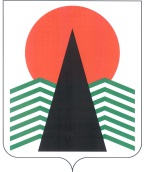 АДМИНИСТРАЦИЯ  НЕФТЕЮГАНСКОГО  РАЙОНАпостановлениег.НефтеюганскО внесении изменений в постановление администрации Нефтеюганского района от 11.11.2016 № 1965-па-нпа «О смотре-конкурсе на лучшую организацию осуществления воинского учета в Нефтеюганском районе»Во исполнение постановления Губернатора Ханты-Мансийского автономного округа - Югры от 02.03.2012 № 31 «О смотре-конкурсе на лучшую организацию осуществления воинского учета в Ханты-Мансийском автономном округе - Югре», 
в целях дальнейшего совершенствования работы по осуществлению воинского учета в органах местного самоуправления поселений в границах Нефтеюганского района 
и организациях, независимо от их организационно-правовых форм собственности, расположенных на территории Нефтеюганского района, а также в связи 
с организационно-кадровыми изменениями  п о с т а н о в л я ю:Внести изменения в постановление администрации Нефтеюганского района от 11.11.2016 № 1965-па-нпа «О смотре-конкурсе на лучшую организацию осуществления воинского учета в Нефтеюганском районе», изложив приложение № 2 к постановлению в редакции согласно приложению к настоящему постановлению.Настоящее постановление подлежит официальному опубликованию в газете «Югорское обозрение» и размещению на официальном сайте органов местного самоуправления Нефтеюганского района.Настоящее постановление вступает в силу после официального опубликования.Контроль за выполнением постановления возложить на первого заместителя главы Нефтеюганского района С.А.Кудашкина.Глава района 					 		Г.В.ЛапковскаяПриложениек постановлению администрации Нефтеюганского районаот 13.10.2017 № 1758-па-нпаСОСТАВ конкурсной комиссии по подведению итогов смотра-конкурса на лучшую организацию осуществления воинского учета в Нефтеюганском районе13.10.2017№ 1758-па-нпа№ 1758-па-нпаКудашкинСергей Андреевичпервый заместитель главы Нефтеюганского района, председатель конкурсной комиссииБезпалыйПавел НиколаевичВоенный комиссар городов Нефтеюганск и Пыть-Ях, Нефтеюганского района Ханты-Мансийского автономного округа - Югры, заместитель председателя конкурсной комиссииЗыкинаОльга Петровнапомощник начальника отделения планирования, предназначения, подготовки и учета мобилизационных ресурсов военного комиссариата городов Нефтеюганск 
и Пыть-Ях, Нефтеюганского района Ханты-Мансийского автономного округа - Югры, секретарь конкурсной комиссии.Члены комиссии:МихалевВладлен Геннадьевичзаместитель главы Нефтеюганского районаБолговВладимир Михайловичначальник управления специальных мероприятий администрации Нефтеюганского районаИсаковаИрина Николаевнаспециалист-эксперт управления специальных мероприятий администрации Нефтеюганского районЕршовВладимир Юрьевичначальник отделения планирования, предназначения, подготовки и учета мобилизационных ресурсов военного комиссариата городов Нефтеюганск и Пыть-Ях, Нефтеюганского района Ханты-Мансийского автономного округа - ЮгрыХалимоваСветлана Айратовнапомощник начальника отделения по подготовке 
и призыву граждан на военную службу военного комиссариата городов Нефтеюганск и Пыть-Ях, Нефтеюганского района Ханты-Мансийского автономного округа - Югры.